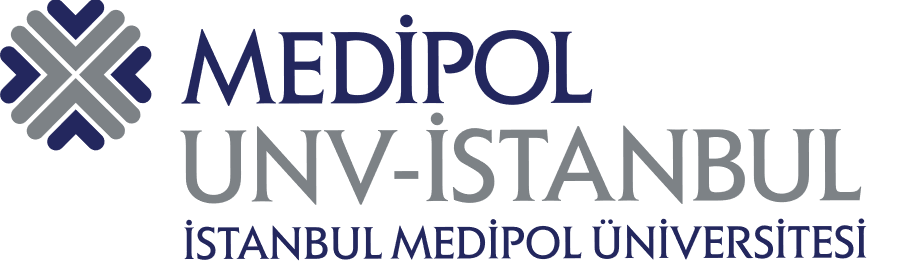                                        MEZUN MEMNUNİYET ANKETİBu anket İstanbul Medipol Üniversitesi Kalite Komisyonu-Kalite Akreditasyon Ofisi tarafından geliştirilmiştir. Anketin uygulanması, analizleri ve değerlendirilmesi yine aynı birim tarafından gerçekleştirilecektir. Anketin amacı kalite geliştirme süreçlerinde kullanmak amacıyla mezunlarımızın görüş ve düşüncelerini öğrenmektir. Ankette önce kişisel bilgileriniz, sonra da kalite süreçlerini değerlendirmenizle ilgili sorular bulunmaktadır. Kimlik bilgileriniz gerekli değildir. Her bir anket maddesinin karşısında memnuniyet derecelerinizi yansıtmanız için 5’li Likert şeklinde derecelendirmeler yer almaktadır. Lütfen maddeleri memnuniyet düzeyinize göre işaretleyiniz. Son kısımda görüş ve önerilerinizi ayrıca yazabilirsiniz.Ankette kişisel mahremiyetin korunması esastır.Katılımınız ve desteğiniz için teşekkür ederiz.Kalite Komisyonu-Kalite Akreditasyon Ofisi    BÖLÜM 1: KİŞİSEL BİLGİLER (Bu bölümdeki bilgiler sadece istatistiksel amaçlar için kullanılacaktır.)Mezun olunan Program türü   :   Ön Lisans  ( )	Lisans ( )	Yüksek lisans  ( )	Doktora ( ) Mezun olunan Bölüm/Program  :  (Lütfen seçiniz…)Mezun olunan yıl                       :  (Lütfen seçiniz…)İş durumu                                   : Kamuda kadrolu olarak çalışıyorum ( )Kamuda sözleşmeli olarak çalışıyorum ( ) Kamuda taşeron olarak çalışıyorum ( )  Özel sektörde çalışıyorum ( ) Kendi işimde çalışıyorum ( ) Kendi kurduğum veya ortak olduğum şirket var ( )  Çalıştığım alan eğitimimle ilgili değil ( ) KPSS/İş sınavlarına hazırlanıyorum ( ) Henüz iş bulamadım ( )Cinsiyetiniz	                        :   Kadın  ( )	Erkek ( )Yaşınız	                        :  (Lütfen seçiniz…)Mezun olduktan sonraki işsizlik süreniz:  (Lütfen seçiniz…: 6 aydan az ( ) 6-12 ay arası ( ) 12-18 ay arası ( ) 18 aydan fazla ( )İstanbul Medipol Üniversitesi’nden mezun olduktan sonra halen çalışmakta olduğunuz kurum, kaçıncı işyeridir:  (1), (2), (3), (4 veya daha fazla)Çalışmakta olduğunuz kurum/şirket hangi il/bölge sınırları içerisindedir: İstanbul ( ), Marmara Bölgesi ( ) Marmara Bölgesi Dışı ( ) İstanbul Medipol Üniversitesi’nden mezun olduktan sonraki kariyerinizde geliştirmek istediğiniz yönleriniz: Kuramsal Mesleki Bilgiler ( ) Pratiğe Dayalı Bilgiler ( ) Yabancı Dil Bilgisi ( ) Alanla İlgili Bilgisayar Kullanımı ( ) İletişim Becerileri ( )  Diğer ( ) İstanbul Medipol Üniversitesi mezunu olarak Mezunlar Derneği’ne üye olmayı ve faaliyetlerine katılmayı isterim   Evet ( )      Hayır ( )    BÖLÜM 1: KİŞİSEL BİLGİLER (Bu bölümdeki bilgiler sadece istatistiksel amaçlar için kullanılacaktır.)Mezun olunan Program türü   :   Ön Lisans  ( )	Lisans ( )	Yüksek lisans  ( )	Doktora ( ) Mezun olunan Bölüm/Program  :  (Lütfen seçiniz…)Mezun olunan yıl                       :  (Lütfen seçiniz…)İş durumu                                   : Kamuda kadrolu olarak çalışıyorum ( )Kamuda sözleşmeli olarak çalışıyorum ( ) Kamuda taşeron olarak çalışıyorum ( )  Özel sektörde çalışıyorum ( ) Kendi işimde çalışıyorum ( ) Kendi kurduğum veya ortak olduğum şirket var ( )  Çalıştığım alan eğitimimle ilgili değil ( ) KPSS/İş sınavlarına hazırlanıyorum ( ) Henüz iş bulamadım ( )Cinsiyetiniz	                        :   Kadın  ( )	Erkek ( )Yaşınız	                        :  (Lütfen seçiniz…)Mezun olduktan sonraki işsizlik süreniz:  (Lütfen seçiniz…: 6 aydan az ( ) 6-12 ay arası ( ) 12-18 ay arası ( ) 18 aydan fazla ( )İstanbul Medipol Üniversitesi’nden mezun olduktan sonra halen çalışmakta olduğunuz kurum, kaçıncı işyeridir:  (1), (2), (3), (4 veya daha fazla)Çalışmakta olduğunuz kurum/şirket hangi il/bölge sınırları içerisindedir: İstanbul ( ), Marmara Bölgesi ( ) Marmara Bölgesi Dışı ( ) İstanbul Medipol Üniversitesi’nden mezun olduktan sonraki kariyerinizde geliştirmek istediğiniz yönleriniz: Kuramsal Mesleki Bilgiler ( ) Pratiğe Dayalı Bilgiler ( ) Yabancı Dil Bilgisi ( ) Alanla İlgili Bilgisayar Kullanımı ( ) İletişim Becerileri ( )  Diğer ( ) İstanbul Medipol Üniversitesi mezunu olarak Mezunlar Derneği’ne üye olmayı ve faaliyetlerine katılmayı isterim   Evet ( )      Hayır ( )    BÖLÜM 1: KİŞİSEL BİLGİLER (Bu bölümdeki bilgiler sadece istatistiksel amaçlar için kullanılacaktır.)Mezun olunan Program türü   :   Ön Lisans  ( )	Lisans ( )	Yüksek lisans  ( )	Doktora ( ) Mezun olunan Bölüm/Program  :  (Lütfen seçiniz…)Mezun olunan yıl                       :  (Lütfen seçiniz…)İş durumu                                   : Kamuda kadrolu olarak çalışıyorum ( )Kamuda sözleşmeli olarak çalışıyorum ( ) Kamuda taşeron olarak çalışıyorum ( )  Özel sektörde çalışıyorum ( ) Kendi işimde çalışıyorum ( ) Kendi kurduğum veya ortak olduğum şirket var ( )  Çalıştığım alan eğitimimle ilgili değil ( ) KPSS/İş sınavlarına hazırlanıyorum ( ) Henüz iş bulamadım ( )Cinsiyetiniz	                        :   Kadın  ( )	Erkek ( )Yaşınız	                        :  (Lütfen seçiniz…)Mezun olduktan sonraki işsizlik süreniz:  (Lütfen seçiniz…: 6 aydan az ( ) 6-12 ay arası ( ) 12-18 ay arası ( ) 18 aydan fazla ( )İstanbul Medipol Üniversitesi’nden mezun olduktan sonra halen çalışmakta olduğunuz kurum, kaçıncı işyeridir:  (1), (2), (3), (4 veya daha fazla)Çalışmakta olduğunuz kurum/şirket hangi il/bölge sınırları içerisindedir: İstanbul ( ), Marmara Bölgesi ( ) Marmara Bölgesi Dışı ( ) İstanbul Medipol Üniversitesi’nden mezun olduktan sonraki kariyerinizde geliştirmek istediğiniz yönleriniz: Kuramsal Mesleki Bilgiler ( ) Pratiğe Dayalı Bilgiler ( ) Yabancı Dil Bilgisi ( ) Alanla İlgili Bilgisayar Kullanımı ( ) İletişim Becerileri ( )  Diğer ( ) İstanbul Medipol Üniversitesi mezunu olarak Mezunlar Derneği’ne üye olmayı ve faaliyetlerine katılmayı isterim   Evet ( )      Hayır ( )    BÖLÜM 1: KİŞİSEL BİLGİLER (Bu bölümdeki bilgiler sadece istatistiksel amaçlar için kullanılacaktır.)Mezun olunan Program türü   :   Ön Lisans  ( )	Lisans ( )	Yüksek lisans  ( )	Doktora ( ) Mezun olunan Bölüm/Program  :  (Lütfen seçiniz…)Mezun olunan yıl                       :  (Lütfen seçiniz…)İş durumu                                   : Kamuda kadrolu olarak çalışıyorum ( )Kamuda sözleşmeli olarak çalışıyorum ( ) Kamuda taşeron olarak çalışıyorum ( )  Özel sektörde çalışıyorum ( ) Kendi işimde çalışıyorum ( ) Kendi kurduğum veya ortak olduğum şirket var ( )  Çalıştığım alan eğitimimle ilgili değil ( ) KPSS/İş sınavlarına hazırlanıyorum ( ) Henüz iş bulamadım ( )Cinsiyetiniz	                        :   Kadın  ( )	Erkek ( )Yaşınız	                        :  (Lütfen seçiniz…)Mezun olduktan sonraki işsizlik süreniz:  (Lütfen seçiniz…: 6 aydan az ( ) 6-12 ay arası ( ) 12-18 ay arası ( ) 18 aydan fazla ( )İstanbul Medipol Üniversitesi’nden mezun olduktan sonra halen çalışmakta olduğunuz kurum, kaçıncı işyeridir:  (1), (2), (3), (4 veya daha fazla)Çalışmakta olduğunuz kurum/şirket hangi il/bölge sınırları içerisindedir: İstanbul ( ), Marmara Bölgesi ( ) Marmara Bölgesi Dışı ( ) İstanbul Medipol Üniversitesi’nden mezun olduktan sonraki kariyerinizde geliştirmek istediğiniz yönleriniz: Kuramsal Mesleki Bilgiler ( ) Pratiğe Dayalı Bilgiler ( ) Yabancı Dil Bilgisi ( ) Alanla İlgili Bilgisayar Kullanımı ( ) İletişim Becerileri ( )  Diğer ( ) İstanbul Medipol Üniversitesi mezunu olarak Mezunlar Derneği’ne üye olmayı ve faaliyetlerine katılmayı isterim   Evet ( )      Hayır ( )    BÖLÜM 1: KİŞİSEL BİLGİLER (Bu bölümdeki bilgiler sadece istatistiksel amaçlar için kullanılacaktır.)Mezun olunan Program türü   :   Ön Lisans  ( )	Lisans ( )	Yüksek lisans  ( )	Doktora ( ) Mezun olunan Bölüm/Program  :  (Lütfen seçiniz…)Mezun olunan yıl                       :  (Lütfen seçiniz…)İş durumu                                   : Kamuda kadrolu olarak çalışıyorum ( )Kamuda sözleşmeli olarak çalışıyorum ( ) Kamuda taşeron olarak çalışıyorum ( )  Özel sektörde çalışıyorum ( ) Kendi işimde çalışıyorum ( ) Kendi kurduğum veya ortak olduğum şirket var ( )  Çalıştığım alan eğitimimle ilgili değil ( ) KPSS/İş sınavlarına hazırlanıyorum ( ) Henüz iş bulamadım ( )Cinsiyetiniz	                        :   Kadın  ( )	Erkek ( )Yaşınız	                        :  (Lütfen seçiniz…)Mezun olduktan sonraki işsizlik süreniz:  (Lütfen seçiniz…: 6 aydan az ( ) 6-12 ay arası ( ) 12-18 ay arası ( ) 18 aydan fazla ( )İstanbul Medipol Üniversitesi’nden mezun olduktan sonra halen çalışmakta olduğunuz kurum, kaçıncı işyeridir:  (1), (2), (3), (4 veya daha fazla)Çalışmakta olduğunuz kurum/şirket hangi il/bölge sınırları içerisindedir: İstanbul ( ), Marmara Bölgesi ( ) Marmara Bölgesi Dışı ( ) İstanbul Medipol Üniversitesi’nden mezun olduktan sonraki kariyerinizde geliştirmek istediğiniz yönleriniz: Kuramsal Mesleki Bilgiler ( ) Pratiğe Dayalı Bilgiler ( ) Yabancı Dil Bilgisi ( ) Alanla İlgili Bilgisayar Kullanımı ( ) İletişim Becerileri ( )  Diğer ( ) İstanbul Medipol Üniversitesi mezunu olarak Mezunlar Derneği’ne üye olmayı ve faaliyetlerine katılmayı isterim   Evet ( )      Hayır ( )    BÖLÜM 1: KİŞİSEL BİLGİLER (Bu bölümdeki bilgiler sadece istatistiksel amaçlar için kullanılacaktır.)Mezun olunan Program türü   :   Ön Lisans  ( )	Lisans ( )	Yüksek lisans  ( )	Doktora ( ) Mezun olunan Bölüm/Program  :  (Lütfen seçiniz…)Mezun olunan yıl                       :  (Lütfen seçiniz…)İş durumu                                   : Kamuda kadrolu olarak çalışıyorum ( )Kamuda sözleşmeli olarak çalışıyorum ( ) Kamuda taşeron olarak çalışıyorum ( )  Özel sektörde çalışıyorum ( ) Kendi işimde çalışıyorum ( ) Kendi kurduğum veya ortak olduğum şirket var ( )  Çalıştığım alan eğitimimle ilgili değil ( ) KPSS/İş sınavlarına hazırlanıyorum ( ) Henüz iş bulamadım ( )Cinsiyetiniz	                        :   Kadın  ( )	Erkek ( )Yaşınız	                        :  (Lütfen seçiniz…)Mezun olduktan sonraki işsizlik süreniz:  (Lütfen seçiniz…: 6 aydan az ( ) 6-12 ay arası ( ) 12-18 ay arası ( ) 18 aydan fazla ( )İstanbul Medipol Üniversitesi’nden mezun olduktan sonra halen çalışmakta olduğunuz kurum, kaçıncı işyeridir:  (1), (2), (3), (4 veya daha fazla)Çalışmakta olduğunuz kurum/şirket hangi il/bölge sınırları içerisindedir: İstanbul ( ), Marmara Bölgesi ( ) Marmara Bölgesi Dışı ( ) İstanbul Medipol Üniversitesi’nden mezun olduktan sonraki kariyerinizde geliştirmek istediğiniz yönleriniz: Kuramsal Mesleki Bilgiler ( ) Pratiğe Dayalı Bilgiler ( ) Yabancı Dil Bilgisi ( ) Alanla İlgili Bilgisayar Kullanımı ( ) İletişim Becerileri ( )  Diğer ( ) İstanbul Medipol Üniversitesi mezunu olarak Mezunlar Derneği’ne üye olmayı ve faaliyetlerine katılmayı isterim   Evet ( )      Hayır ( )    BÖLÜM 1: KİŞİSEL BİLGİLER (Bu bölümdeki bilgiler sadece istatistiksel amaçlar için kullanılacaktır.)Mezun olunan Program türü   :   Ön Lisans  ( )	Lisans ( )	Yüksek lisans  ( )	Doktora ( ) Mezun olunan Bölüm/Program  :  (Lütfen seçiniz…)Mezun olunan yıl                       :  (Lütfen seçiniz…)İş durumu                                   : Kamuda kadrolu olarak çalışıyorum ( )Kamuda sözleşmeli olarak çalışıyorum ( ) Kamuda taşeron olarak çalışıyorum ( )  Özel sektörde çalışıyorum ( ) Kendi işimde çalışıyorum ( ) Kendi kurduğum veya ortak olduğum şirket var ( )  Çalıştığım alan eğitimimle ilgili değil ( ) KPSS/İş sınavlarına hazırlanıyorum ( ) Henüz iş bulamadım ( )Cinsiyetiniz	                        :   Kadın  ( )	Erkek ( )Yaşınız	                        :  (Lütfen seçiniz…)Mezun olduktan sonraki işsizlik süreniz:  (Lütfen seçiniz…: 6 aydan az ( ) 6-12 ay arası ( ) 12-18 ay arası ( ) 18 aydan fazla ( )İstanbul Medipol Üniversitesi’nden mezun olduktan sonra halen çalışmakta olduğunuz kurum, kaçıncı işyeridir:  (1), (2), (3), (4 veya daha fazla)Çalışmakta olduğunuz kurum/şirket hangi il/bölge sınırları içerisindedir: İstanbul ( ), Marmara Bölgesi ( ) Marmara Bölgesi Dışı ( ) İstanbul Medipol Üniversitesi’nden mezun olduktan sonraki kariyerinizde geliştirmek istediğiniz yönleriniz: Kuramsal Mesleki Bilgiler ( ) Pratiğe Dayalı Bilgiler ( ) Yabancı Dil Bilgisi ( ) Alanla İlgili Bilgisayar Kullanımı ( ) İletişim Becerileri ( )  Diğer ( ) İstanbul Medipol Üniversitesi mezunu olarak Mezunlar Derneği’ne üye olmayı ve faaliyetlerine katılmayı isterim   Evet ( )      Hayır ( )    BÖLÜM 1: KİŞİSEL BİLGİLER (Bu bölümdeki bilgiler sadece istatistiksel amaçlar için kullanılacaktır.)Mezun olunan Program türü   :   Ön Lisans  ( )	Lisans ( )	Yüksek lisans  ( )	Doktora ( ) Mezun olunan Bölüm/Program  :  (Lütfen seçiniz…)Mezun olunan yıl                       :  (Lütfen seçiniz…)İş durumu                                   : Kamuda kadrolu olarak çalışıyorum ( )Kamuda sözleşmeli olarak çalışıyorum ( ) Kamuda taşeron olarak çalışıyorum ( )  Özel sektörde çalışıyorum ( ) Kendi işimde çalışıyorum ( ) Kendi kurduğum veya ortak olduğum şirket var ( )  Çalıştığım alan eğitimimle ilgili değil ( ) KPSS/İş sınavlarına hazırlanıyorum ( ) Henüz iş bulamadım ( )Cinsiyetiniz	                        :   Kadın  ( )	Erkek ( )Yaşınız	                        :  (Lütfen seçiniz…)Mezun olduktan sonraki işsizlik süreniz:  (Lütfen seçiniz…: 6 aydan az ( ) 6-12 ay arası ( ) 12-18 ay arası ( ) 18 aydan fazla ( )İstanbul Medipol Üniversitesi’nden mezun olduktan sonra halen çalışmakta olduğunuz kurum, kaçıncı işyeridir:  (1), (2), (3), (4 veya daha fazla)Çalışmakta olduğunuz kurum/şirket hangi il/bölge sınırları içerisindedir: İstanbul ( ), Marmara Bölgesi ( ) Marmara Bölgesi Dışı ( ) İstanbul Medipol Üniversitesi’nden mezun olduktan sonraki kariyerinizde geliştirmek istediğiniz yönleriniz: Kuramsal Mesleki Bilgiler ( ) Pratiğe Dayalı Bilgiler ( ) Yabancı Dil Bilgisi ( ) Alanla İlgili Bilgisayar Kullanımı ( ) İletişim Becerileri ( )  Diğer ( ) İstanbul Medipol Üniversitesi mezunu olarak Mezunlar Derneği’ne üye olmayı ve faaliyetlerine katılmayı isterim   Evet ( )      Hayır ( )    BÖLÜM 1: KİŞİSEL BİLGİLER (Bu bölümdeki bilgiler sadece istatistiksel amaçlar için kullanılacaktır.)Mezun olunan Program türü   :   Ön Lisans  ( )	Lisans ( )	Yüksek lisans  ( )	Doktora ( ) Mezun olunan Bölüm/Program  :  (Lütfen seçiniz…)Mezun olunan yıl                       :  (Lütfen seçiniz…)İş durumu                                   : Kamuda kadrolu olarak çalışıyorum ( )Kamuda sözleşmeli olarak çalışıyorum ( ) Kamuda taşeron olarak çalışıyorum ( )  Özel sektörde çalışıyorum ( ) Kendi işimde çalışıyorum ( ) Kendi kurduğum veya ortak olduğum şirket var ( )  Çalıştığım alan eğitimimle ilgili değil ( ) KPSS/İş sınavlarına hazırlanıyorum ( ) Henüz iş bulamadım ( )Cinsiyetiniz	                        :   Kadın  ( )	Erkek ( )Yaşınız	                        :  (Lütfen seçiniz…)Mezun olduktan sonraki işsizlik süreniz:  (Lütfen seçiniz…: 6 aydan az ( ) 6-12 ay arası ( ) 12-18 ay arası ( ) 18 aydan fazla ( )İstanbul Medipol Üniversitesi’nden mezun olduktan sonra halen çalışmakta olduğunuz kurum, kaçıncı işyeridir:  (1), (2), (3), (4 veya daha fazla)Çalışmakta olduğunuz kurum/şirket hangi il/bölge sınırları içerisindedir: İstanbul ( ), Marmara Bölgesi ( ) Marmara Bölgesi Dışı ( ) İstanbul Medipol Üniversitesi’nden mezun olduktan sonraki kariyerinizde geliştirmek istediğiniz yönleriniz: Kuramsal Mesleki Bilgiler ( ) Pratiğe Dayalı Bilgiler ( ) Yabancı Dil Bilgisi ( ) Alanla İlgili Bilgisayar Kullanımı ( ) İletişim Becerileri ( )  Diğer ( ) İstanbul Medipol Üniversitesi mezunu olarak Mezunlar Derneği’ne üye olmayı ve faaliyetlerine katılmayı isterim   Evet ( )      Hayır ( )    BÖLÜM 1: KİŞİSEL BİLGİLER (Bu bölümdeki bilgiler sadece istatistiksel amaçlar için kullanılacaktır.)Mezun olunan Program türü   :   Ön Lisans  ( )	Lisans ( )	Yüksek lisans  ( )	Doktora ( ) Mezun olunan Bölüm/Program  :  (Lütfen seçiniz…)Mezun olunan yıl                       :  (Lütfen seçiniz…)İş durumu                                   : Kamuda kadrolu olarak çalışıyorum ( )Kamuda sözleşmeli olarak çalışıyorum ( ) Kamuda taşeron olarak çalışıyorum ( )  Özel sektörde çalışıyorum ( ) Kendi işimde çalışıyorum ( ) Kendi kurduğum veya ortak olduğum şirket var ( )  Çalıştığım alan eğitimimle ilgili değil ( ) KPSS/İş sınavlarına hazırlanıyorum ( ) Henüz iş bulamadım ( )Cinsiyetiniz	                        :   Kadın  ( )	Erkek ( )Yaşınız	                        :  (Lütfen seçiniz…)Mezun olduktan sonraki işsizlik süreniz:  (Lütfen seçiniz…: 6 aydan az ( ) 6-12 ay arası ( ) 12-18 ay arası ( ) 18 aydan fazla ( )İstanbul Medipol Üniversitesi’nden mezun olduktan sonra halen çalışmakta olduğunuz kurum, kaçıncı işyeridir:  (1), (2), (3), (4 veya daha fazla)Çalışmakta olduğunuz kurum/şirket hangi il/bölge sınırları içerisindedir: İstanbul ( ), Marmara Bölgesi ( ) Marmara Bölgesi Dışı ( ) İstanbul Medipol Üniversitesi’nden mezun olduktan sonraki kariyerinizde geliştirmek istediğiniz yönleriniz: Kuramsal Mesleki Bilgiler ( ) Pratiğe Dayalı Bilgiler ( ) Yabancı Dil Bilgisi ( ) Alanla İlgili Bilgisayar Kullanımı ( ) İletişim Becerileri ( )  Diğer ( ) İstanbul Medipol Üniversitesi mezunu olarak Mezunlar Derneği’ne üye olmayı ve faaliyetlerine katılmayı isterim   Evet ( )      Hayır ( )BÖLÜM 2: MEMNUNİYET DEĞERLENDİRME KRİTERLERİ Aşağıdaki maddelerle ilgili derecelendirmenizi 1 (Kesinlikle Katılmıyorum) ile 5 (Kesinlikle Katılıyorum) arasında yapabilirsiniz. Eğer bir madde ile ilgili yeterli fikriniz yoksa, “Fikrim Yok” seçeneğini işaretleyebilirsiniz.Aşağıdaki maddelerle ilgili derecelendirmenizi 1 (Kesinlikle Katılmıyorum) ile 5 (Kesinlikle Katılıyorum) arasında yapabilirsiniz. Eğer bir madde ile ilgili yeterli fikriniz yoksa, “Fikrim Yok” seçeneğini işaretleyebilirsiniz.Aşağıdaki maddelerle ilgili derecelendirmenizi 1 (Kesinlikle Katılmıyorum) ile 5 (Kesinlikle Katılıyorum) arasında yapabilirsiniz. Eğer bir madde ile ilgili yeterli fikriniz yoksa, “Fikrim Yok” seçeneğini işaretleyebilirsiniz.Aşağıdaki maddelerle ilgili derecelendirmenizi 1 (Kesinlikle Katılmıyorum) ile 5 (Kesinlikle Katılıyorum) arasında yapabilirsiniz. Eğer bir madde ile ilgili yeterli fikriniz yoksa, “Fikrim Yok” seçeneğini işaretleyebilirsiniz.Aşağıdaki maddelerle ilgili derecelendirmenizi 1 (Kesinlikle Katılmıyorum) ile 5 (Kesinlikle Katılıyorum) arasında yapabilirsiniz. Eğer bir madde ile ilgili yeterli fikriniz yoksa, “Fikrim Yok” seçeneğini işaretleyebilirsiniz.Aşağıdaki maddelerle ilgili derecelendirmenizi 1 (Kesinlikle Katılmıyorum) ile 5 (Kesinlikle Katılıyorum) arasında yapabilirsiniz. Eğer bir madde ile ilgili yeterli fikriniz yoksa, “Fikrim Yok” seçeneğini işaretleyebilirsiniz.Aşağıdaki maddelerle ilgili derecelendirmenizi 1 (Kesinlikle Katılmıyorum) ile 5 (Kesinlikle Katılıyorum) arasında yapabilirsiniz. Eğer bir madde ile ilgili yeterli fikriniz yoksa, “Fikrim Yok” seçeneğini işaretleyebilirsiniz.BÖLÜM 2: MEMNUNİYET DEĞERLENDİRME KRİTERLERİ 122345Kesinlikle KatılmıyorumKatılmıyorumKatılmıyorumKısmen KatılıyorumKatılıyorumKesinlikle KatılıyorumFikrim Yok11İstanbul Medipol Üniversitesi mezunu olmaktan gurur duyuyorum.22İstanbul Medipol Üniversitesine bilinçli bir tercihle gelmiştim.33Bitirdiğim bölümün/programın içeriği hakkında tercihimi yapmadan önce fikrim vardı.   4   4Bölümümde aldığım ders sayısı yeterliydi.   5   5Derslerin içeriklerinin kariyerime olumlu etkisi oldu.66Mezun olduğum alanla ilgili bilgileri kariyerimde kullanıyorum.77Mezun olduğum bölümde/programda aldığım eğitim kariyerimde kendimi yeterli hissetmemi sağladı.88Aldığım eğitim kariyerimin başlangıcındaki beklentilerimi karşıladı.99Aldığım eğitimin farklı disiplinlerdeki meslek üyeleri ile bir takım halinde çalışma becerilerimi geliştirdi.1010Aldığım eğitimin problem çözme becerilerimi geliştirdiği kanısındayım.1111Aldığım eğitimin eleştirel düşünme becerimi geliştirdiği kanısındayım.1212Aldığım eğitimin yaratıcılık ve girişimcilik becerilerimi geliştirdiği kanısındayım.1313Alanımın gerektirdiği düzeyde teknolojik araç-gereç ve yöntemleri, bilişim sistemleri kullanabilme yetkinliğine sahibim.1414Aldığım eğitim sürecinde kariyer ve iş dünyasının gereksinimlerine yönelik tavsiyeler aldım.1515Aldığım eğitim sonucunda alanımla ilgili iletişim kurabilecek düzeyde yabancı dil bilgisine sahibim.1616Eğitim sürecim boyunca araştırma becerileri kazandım.1717Üniversitenin sağladığı burs olanakları yeterliydi.1818Aldığım eğitimin insanlarla olan iletişim becerilerimi geliştirdiğini düşünüyorum.1919Eğitimim sırasında, mesleki etik anlayışı kazandığımı düşünüyorum.2020Okuduğum bölümden/programdan memnunum.2121Aldığım eğitim süresince iş dünyasını tanımak için çeşitli olanaklar sunuldu.2222İstanbul Medipol Üniversitesi’ndeki lisansüstü eğitimle ilgili fırsat ve olanakları yeterli buluyorum.2323Eğitimim süresince sunulan staj imkânlarından memnun kaldım.2424İstanbul Medipol Üniversitesi’nde sosyal sorumluluk projelerine sağlanan olanaklar yeterliydi.2525İstanbul Medipol Üniversitesi ile mezunu olduğum bölümü/programı çevreme tavsiye ediyorum.2626İstanbul Medipol Üniversitesi mezunu olmam, ilk işe girişimde bana avantaj sağladı.2727İstanbul Medipol Üniversitesi mezunu olmamın kariyer gelişimimde bana avantaj sağladı.2828Mezuniyet töreni organizasyonumuzdan memnun kaldım.2929Üniversitemiz Kalite Komisyonu-Kalite Akreditasyon Ofisi çalışmalarından memnunum.3030 Kariyer Merkezinin mezun takibine yönelik çalışmalarından memnunum.3131Kariyer Merkezi tarafından gerçekleştirilen mezun etkinliklerinden (özel gün, kariyer fırsatları, mezun ziyareti, mezun öğrenci buluşması, bireysel gelişim etkinlikler vb.) memnunum.3232Mezun Kart uygulamasından haberdarım.3333Bölüm 3: Bölümünüz mezunlarının güçlü yönleri nelerdir? Bölüm 3: Bölümünüz mezunlarının güçlü yönleri nelerdir? Bölüm 3: Bölümünüz mezunlarının güçlü yönleri nelerdir? Bölüm 3: Bölümünüz mezunlarının güçlü yönleri nelerdir? Bölüm 3: Bölümünüz mezunlarının güçlü yönleri nelerdir? Bölüm 3: Bölümünüz mezunlarının güçlü yönleri nelerdir? Bölüm 3: Bölümünüz mezunlarının güçlü yönleri nelerdir? Bölüm 3: Bölümünüz mezunlarının güçlü yönleri nelerdir? (Seçmeli; Birden fazla seçenek işaretleyebilirsiniz.) Nitelikli bir eğitim almış olmalarıÜniversitenin toplumdaki olumlu imajıKamu ve özel sektörde çalışabilecek yeterliğe sahip olmalarıİlgili ve alanlarında yeterli öğretim üyelerinden ders almış olmalarıMemuriyet sınavlarındaki başarı düzeylerinin yüksekliğiAraştırma teknolojilerine hâkim olmalarıAlanında teorik bilgi ve pratik yapma bakımından başarılı olmalarıTeknolojik araç-gereçlerle desteklenen dersler almış olmalarıSosyal yönlerinin güçlü olmasıAraştırma, sorgulama ve sentez becerilerinin güçlü olmasıUyumlu çalışabilme alışkanlığı kazanmış olmalarıMezun takibini ve iletişimini sağlayacak bir sistemin olmasıDiğer(Seçmeli; Birden fazla seçenek işaretleyebilirsiniz.) Nitelikli bir eğitim almış olmalarıÜniversitenin toplumdaki olumlu imajıKamu ve özel sektörde çalışabilecek yeterliğe sahip olmalarıİlgili ve alanlarında yeterli öğretim üyelerinden ders almış olmalarıMemuriyet sınavlarındaki başarı düzeylerinin yüksekliğiAraştırma teknolojilerine hâkim olmalarıAlanında teorik bilgi ve pratik yapma bakımından başarılı olmalarıTeknolojik araç-gereçlerle desteklenen dersler almış olmalarıSosyal yönlerinin güçlü olmasıAraştırma, sorgulama ve sentez becerilerinin güçlü olmasıUyumlu çalışabilme alışkanlığı kazanmış olmalarıMezun takibini ve iletişimini sağlayacak bir sistemin olmasıDiğer(Seçmeli; Birden fazla seçenek işaretleyebilirsiniz.) Nitelikli bir eğitim almış olmalarıÜniversitenin toplumdaki olumlu imajıKamu ve özel sektörde çalışabilecek yeterliğe sahip olmalarıİlgili ve alanlarında yeterli öğretim üyelerinden ders almış olmalarıMemuriyet sınavlarındaki başarı düzeylerinin yüksekliğiAraştırma teknolojilerine hâkim olmalarıAlanında teorik bilgi ve pratik yapma bakımından başarılı olmalarıTeknolojik araç-gereçlerle desteklenen dersler almış olmalarıSosyal yönlerinin güçlü olmasıAraştırma, sorgulama ve sentez becerilerinin güçlü olmasıUyumlu çalışabilme alışkanlığı kazanmış olmalarıMezun takibini ve iletişimini sağlayacak bir sistemin olmasıDiğer(Seçmeli; Birden fazla seçenek işaretleyebilirsiniz.) Nitelikli bir eğitim almış olmalarıÜniversitenin toplumdaki olumlu imajıKamu ve özel sektörde çalışabilecek yeterliğe sahip olmalarıİlgili ve alanlarında yeterli öğretim üyelerinden ders almış olmalarıMemuriyet sınavlarındaki başarı düzeylerinin yüksekliğiAraştırma teknolojilerine hâkim olmalarıAlanında teorik bilgi ve pratik yapma bakımından başarılı olmalarıTeknolojik araç-gereçlerle desteklenen dersler almış olmalarıSosyal yönlerinin güçlü olmasıAraştırma, sorgulama ve sentez becerilerinin güçlü olmasıUyumlu çalışabilme alışkanlığı kazanmış olmalarıMezun takibini ve iletişimini sağlayacak bir sistemin olmasıDiğer(Seçmeli; Birden fazla seçenek işaretleyebilirsiniz.) Nitelikli bir eğitim almış olmalarıÜniversitenin toplumdaki olumlu imajıKamu ve özel sektörde çalışabilecek yeterliğe sahip olmalarıİlgili ve alanlarında yeterli öğretim üyelerinden ders almış olmalarıMemuriyet sınavlarındaki başarı düzeylerinin yüksekliğiAraştırma teknolojilerine hâkim olmalarıAlanında teorik bilgi ve pratik yapma bakımından başarılı olmalarıTeknolojik araç-gereçlerle desteklenen dersler almış olmalarıSosyal yönlerinin güçlü olmasıAraştırma, sorgulama ve sentez becerilerinin güçlü olmasıUyumlu çalışabilme alışkanlığı kazanmış olmalarıMezun takibini ve iletişimini sağlayacak bir sistemin olmasıDiğer(Seçmeli; Birden fazla seçenek işaretleyebilirsiniz.) Nitelikli bir eğitim almış olmalarıÜniversitenin toplumdaki olumlu imajıKamu ve özel sektörde çalışabilecek yeterliğe sahip olmalarıİlgili ve alanlarında yeterli öğretim üyelerinden ders almış olmalarıMemuriyet sınavlarındaki başarı düzeylerinin yüksekliğiAraştırma teknolojilerine hâkim olmalarıAlanında teorik bilgi ve pratik yapma bakımından başarılı olmalarıTeknolojik araç-gereçlerle desteklenen dersler almış olmalarıSosyal yönlerinin güçlü olmasıAraştırma, sorgulama ve sentez becerilerinin güçlü olmasıUyumlu çalışabilme alışkanlığı kazanmış olmalarıMezun takibini ve iletişimini sağlayacak bir sistemin olmasıDiğer(Seçmeli; Birden fazla seçenek işaretleyebilirsiniz.) Nitelikli bir eğitim almış olmalarıÜniversitenin toplumdaki olumlu imajıKamu ve özel sektörde çalışabilecek yeterliğe sahip olmalarıİlgili ve alanlarında yeterli öğretim üyelerinden ders almış olmalarıMemuriyet sınavlarındaki başarı düzeylerinin yüksekliğiAraştırma teknolojilerine hâkim olmalarıAlanında teorik bilgi ve pratik yapma bakımından başarılı olmalarıTeknolojik araç-gereçlerle desteklenen dersler almış olmalarıSosyal yönlerinin güçlü olmasıAraştırma, sorgulama ve sentez becerilerinin güçlü olmasıUyumlu çalışabilme alışkanlığı kazanmış olmalarıMezun takibini ve iletişimini sağlayacak bir sistemin olmasıDiğer(Seçmeli; Birden fazla seçenek işaretleyebilirsiniz.) Nitelikli bir eğitim almış olmalarıÜniversitenin toplumdaki olumlu imajıKamu ve özel sektörde çalışabilecek yeterliğe sahip olmalarıİlgili ve alanlarında yeterli öğretim üyelerinden ders almış olmalarıMemuriyet sınavlarındaki başarı düzeylerinin yüksekliğiAraştırma teknolojilerine hâkim olmalarıAlanında teorik bilgi ve pratik yapma bakımından başarılı olmalarıTeknolojik araç-gereçlerle desteklenen dersler almış olmalarıSosyal yönlerinin güçlü olmasıAraştırma, sorgulama ve sentez becerilerinin güçlü olmasıUyumlu çalışabilme alışkanlığı kazanmış olmalarıMezun takibini ve iletişimini sağlayacak bir sistemin olmasıDiğer(Seçmeli; Birden fazla seçenek işaretleyebilirsiniz.) Nitelikli bir eğitim almış olmalarıÜniversitenin toplumdaki olumlu imajıKamu ve özel sektörde çalışabilecek yeterliğe sahip olmalarıİlgili ve alanlarında yeterli öğretim üyelerinden ders almış olmalarıMemuriyet sınavlarındaki başarı düzeylerinin yüksekliğiAraştırma teknolojilerine hâkim olmalarıAlanında teorik bilgi ve pratik yapma bakımından başarılı olmalarıTeknolojik araç-gereçlerle desteklenen dersler almış olmalarıSosyal yönlerinin güçlü olmasıAraştırma, sorgulama ve sentez becerilerinin güçlü olmasıUyumlu çalışabilme alışkanlığı kazanmış olmalarıMezun takibini ve iletişimini sağlayacak bir sistemin olmasıDiğer(Seçmeli; Birden fazla seçenek işaretleyebilirsiniz.) Nitelikli bir eğitim almış olmalarıÜniversitenin toplumdaki olumlu imajıKamu ve özel sektörde çalışabilecek yeterliğe sahip olmalarıİlgili ve alanlarında yeterli öğretim üyelerinden ders almış olmalarıMemuriyet sınavlarındaki başarı düzeylerinin yüksekliğiAraştırma teknolojilerine hâkim olmalarıAlanında teorik bilgi ve pratik yapma bakımından başarılı olmalarıTeknolojik araç-gereçlerle desteklenen dersler almış olmalarıSosyal yönlerinin güçlü olmasıAraştırma, sorgulama ve sentez becerilerinin güçlü olmasıUyumlu çalışabilme alışkanlığı kazanmış olmalarıMezun takibini ve iletişimini sağlayacak bir sistemin olmasıDiğer34Bölümünüz mezunlarının zayıf yönleri nelerdir?  Bölümünüz mezunlarının zayıf yönleri nelerdir?  Bölümünüz mezunlarının zayıf yönleri nelerdir?  Bölümünüz mezunlarının zayıf yönleri nelerdir?  Bölümünüz mezunlarının zayıf yönleri nelerdir?  Bölümünüz mezunlarının zayıf yönleri nelerdir?  Bölümünüz mezunlarının zayıf yönleri nelerdir?  Bölümünüz mezunlarının zayıf yönleri nelerdir?  Bölümünüz mezunlarının zayıf yönleri nelerdir?  (Seçmeli; Birden fazla seçenek işaretleyebilirsiniz.) Uygulama ve laboratuvar becerilerinin yetersiz olmasıEzbere dayalı bir eğitim almış olmalarıMezun takibini ve iletişimini sağlayacak bir sistemin olmayışıSınav odaklı çalışmaktan dolayı edinilen bilgilerin çabuk unutulmasıBilgi ve becerilerin mevcut koşullara uyarlanmasında zorluk yaşanmasıYabancı dil bilgisinin yetersiz olmasıMesleğe uyumla ilgili sorunların yaşanmasıKuramsal bilgileri uygulamaya taşımada zorluk yaşanmasıAlanla ilgili kuramsal bilgilerin yetersiz olmasıİletişim becerilerinin zayıf olmasıAraştırma ve sorgulama becerilerinin yetersizliğiDiğer(Seçmeli; Birden fazla seçenek işaretleyebilirsiniz.) Uygulama ve laboratuvar becerilerinin yetersiz olmasıEzbere dayalı bir eğitim almış olmalarıMezun takibini ve iletişimini sağlayacak bir sistemin olmayışıSınav odaklı çalışmaktan dolayı edinilen bilgilerin çabuk unutulmasıBilgi ve becerilerin mevcut koşullara uyarlanmasında zorluk yaşanmasıYabancı dil bilgisinin yetersiz olmasıMesleğe uyumla ilgili sorunların yaşanmasıKuramsal bilgileri uygulamaya taşımada zorluk yaşanmasıAlanla ilgili kuramsal bilgilerin yetersiz olmasıİletişim becerilerinin zayıf olmasıAraştırma ve sorgulama becerilerinin yetersizliğiDiğer(Seçmeli; Birden fazla seçenek işaretleyebilirsiniz.) Uygulama ve laboratuvar becerilerinin yetersiz olmasıEzbere dayalı bir eğitim almış olmalarıMezun takibini ve iletişimini sağlayacak bir sistemin olmayışıSınav odaklı çalışmaktan dolayı edinilen bilgilerin çabuk unutulmasıBilgi ve becerilerin mevcut koşullara uyarlanmasında zorluk yaşanmasıYabancı dil bilgisinin yetersiz olmasıMesleğe uyumla ilgili sorunların yaşanmasıKuramsal bilgileri uygulamaya taşımada zorluk yaşanmasıAlanla ilgili kuramsal bilgilerin yetersiz olmasıİletişim becerilerinin zayıf olmasıAraştırma ve sorgulama becerilerinin yetersizliğiDiğer(Seçmeli; Birden fazla seçenek işaretleyebilirsiniz.) Uygulama ve laboratuvar becerilerinin yetersiz olmasıEzbere dayalı bir eğitim almış olmalarıMezun takibini ve iletişimini sağlayacak bir sistemin olmayışıSınav odaklı çalışmaktan dolayı edinilen bilgilerin çabuk unutulmasıBilgi ve becerilerin mevcut koşullara uyarlanmasında zorluk yaşanmasıYabancı dil bilgisinin yetersiz olmasıMesleğe uyumla ilgili sorunların yaşanmasıKuramsal bilgileri uygulamaya taşımada zorluk yaşanmasıAlanla ilgili kuramsal bilgilerin yetersiz olmasıİletişim becerilerinin zayıf olmasıAraştırma ve sorgulama becerilerinin yetersizliğiDiğer(Seçmeli; Birden fazla seçenek işaretleyebilirsiniz.) Uygulama ve laboratuvar becerilerinin yetersiz olmasıEzbere dayalı bir eğitim almış olmalarıMezun takibini ve iletişimini sağlayacak bir sistemin olmayışıSınav odaklı çalışmaktan dolayı edinilen bilgilerin çabuk unutulmasıBilgi ve becerilerin mevcut koşullara uyarlanmasında zorluk yaşanmasıYabancı dil bilgisinin yetersiz olmasıMesleğe uyumla ilgili sorunların yaşanmasıKuramsal bilgileri uygulamaya taşımada zorluk yaşanmasıAlanla ilgili kuramsal bilgilerin yetersiz olmasıİletişim becerilerinin zayıf olmasıAraştırma ve sorgulama becerilerinin yetersizliğiDiğer(Seçmeli; Birden fazla seçenek işaretleyebilirsiniz.) Uygulama ve laboratuvar becerilerinin yetersiz olmasıEzbere dayalı bir eğitim almış olmalarıMezun takibini ve iletişimini sağlayacak bir sistemin olmayışıSınav odaklı çalışmaktan dolayı edinilen bilgilerin çabuk unutulmasıBilgi ve becerilerin mevcut koşullara uyarlanmasında zorluk yaşanmasıYabancı dil bilgisinin yetersiz olmasıMesleğe uyumla ilgili sorunların yaşanmasıKuramsal bilgileri uygulamaya taşımada zorluk yaşanmasıAlanla ilgili kuramsal bilgilerin yetersiz olmasıİletişim becerilerinin zayıf olmasıAraştırma ve sorgulama becerilerinin yetersizliğiDiğer(Seçmeli; Birden fazla seçenek işaretleyebilirsiniz.) Uygulama ve laboratuvar becerilerinin yetersiz olmasıEzbere dayalı bir eğitim almış olmalarıMezun takibini ve iletişimini sağlayacak bir sistemin olmayışıSınav odaklı çalışmaktan dolayı edinilen bilgilerin çabuk unutulmasıBilgi ve becerilerin mevcut koşullara uyarlanmasında zorluk yaşanmasıYabancı dil bilgisinin yetersiz olmasıMesleğe uyumla ilgili sorunların yaşanmasıKuramsal bilgileri uygulamaya taşımada zorluk yaşanmasıAlanla ilgili kuramsal bilgilerin yetersiz olmasıİletişim becerilerinin zayıf olmasıAraştırma ve sorgulama becerilerinin yetersizliğiDiğer(Seçmeli; Birden fazla seçenek işaretleyebilirsiniz.) Uygulama ve laboratuvar becerilerinin yetersiz olmasıEzbere dayalı bir eğitim almış olmalarıMezun takibini ve iletişimini sağlayacak bir sistemin olmayışıSınav odaklı çalışmaktan dolayı edinilen bilgilerin çabuk unutulmasıBilgi ve becerilerin mevcut koşullara uyarlanmasında zorluk yaşanmasıYabancı dil bilgisinin yetersiz olmasıMesleğe uyumla ilgili sorunların yaşanmasıKuramsal bilgileri uygulamaya taşımada zorluk yaşanmasıAlanla ilgili kuramsal bilgilerin yetersiz olmasıİletişim becerilerinin zayıf olmasıAraştırma ve sorgulama becerilerinin yetersizliğiDiğer(Seçmeli; Birden fazla seçenek işaretleyebilirsiniz.) Uygulama ve laboratuvar becerilerinin yetersiz olmasıEzbere dayalı bir eğitim almış olmalarıMezun takibini ve iletişimini sağlayacak bir sistemin olmayışıSınav odaklı çalışmaktan dolayı edinilen bilgilerin çabuk unutulmasıBilgi ve becerilerin mevcut koşullara uyarlanmasında zorluk yaşanmasıYabancı dil bilgisinin yetersiz olmasıMesleğe uyumla ilgili sorunların yaşanmasıKuramsal bilgileri uygulamaya taşımada zorluk yaşanmasıAlanla ilgili kuramsal bilgilerin yetersiz olmasıİletişim becerilerinin zayıf olmasıAraştırma ve sorgulama becerilerinin yetersizliğiDiğer(Seçmeli; Birden fazla seçenek işaretleyebilirsiniz.) Uygulama ve laboratuvar becerilerinin yetersiz olmasıEzbere dayalı bir eğitim almış olmalarıMezun takibini ve iletişimini sağlayacak bir sistemin olmayışıSınav odaklı çalışmaktan dolayı edinilen bilgilerin çabuk unutulmasıBilgi ve becerilerin mevcut koşullara uyarlanmasında zorluk yaşanmasıYabancı dil bilgisinin yetersiz olmasıMesleğe uyumla ilgili sorunların yaşanmasıKuramsal bilgileri uygulamaya taşımada zorluk yaşanmasıAlanla ilgili kuramsal bilgilerin yetersiz olmasıİletişim becerilerinin zayıf olmasıAraştırma ve sorgulama becerilerinin yetersizliğiDiğer35Bölümünüz mezunları için gelecekte gördüğünüz fırsatlar nelerdir? Bölümünüz mezunları için gelecekte gördüğünüz fırsatlar nelerdir? Bölümünüz mezunları için gelecekte gördüğünüz fırsatlar nelerdir? Bölümünüz mezunları için gelecekte gördüğünüz fırsatlar nelerdir? Bölümünüz mezunları için gelecekte gördüğünüz fırsatlar nelerdir? Bölümünüz mezunları için gelecekte gördüğünüz fırsatlar nelerdir? Bölümünüz mezunları için gelecekte gördüğünüz fırsatlar nelerdir? Bölümünüz mezunları için gelecekte gördüğünüz fırsatlar nelerdir? Bölümünüz mezunları için gelecekte gördüğünüz fırsatlar nelerdir? (Seçmeli; Birden fazla seçenek işaretleyebilirsiniz.) Genç ve dinamik öğretim elemanı kadrosunun bulunmasıYaşam boyu eğitim anlayışının yaygınlaşmasıYeni üniversitelerin kurulması ve yükseköğretimde kapasite artışının olmasıUzmanlık hizmetlerine olan ihtiyacın artmasıMeslek alanlarının geniş olmasıAkademik hayata geçiş imkânlarının olmasıBölümün öneminin gelecekte devam etmesiKamu ve özel sektörde çalışabilme olanağının bulunmasıTeknolojik gelişmeler ve bilgi sistemleri kullanımının artmasıKariyer Merkezi çalışmalarının yer almasıDiğer(Seçmeli; Birden fazla seçenek işaretleyebilirsiniz.) Genç ve dinamik öğretim elemanı kadrosunun bulunmasıYaşam boyu eğitim anlayışının yaygınlaşmasıYeni üniversitelerin kurulması ve yükseköğretimde kapasite artışının olmasıUzmanlık hizmetlerine olan ihtiyacın artmasıMeslek alanlarının geniş olmasıAkademik hayata geçiş imkânlarının olmasıBölümün öneminin gelecekte devam etmesiKamu ve özel sektörde çalışabilme olanağının bulunmasıTeknolojik gelişmeler ve bilgi sistemleri kullanımının artmasıKariyer Merkezi çalışmalarının yer almasıDiğer(Seçmeli; Birden fazla seçenek işaretleyebilirsiniz.) Genç ve dinamik öğretim elemanı kadrosunun bulunmasıYaşam boyu eğitim anlayışının yaygınlaşmasıYeni üniversitelerin kurulması ve yükseköğretimde kapasite artışının olmasıUzmanlık hizmetlerine olan ihtiyacın artmasıMeslek alanlarının geniş olmasıAkademik hayata geçiş imkânlarının olmasıBölümün öneminin gelecekte devam etmesiKamu ve özel sektörde çalışabilme olanağının bulunmasıTeknolojik gelişmeler ve bilgi sistemleri kullanımının artmasıKariyer Merkezi çalışmalarının yer almasıDiğer(Seçmeli; Birden fazla seçenek işaretleyebilirsiniz.) Genç ve dinamik öğretim elemanı kadrosunun bulunmasıYaşam boyu eğitim anlayışının yaygınlaşmasıYeni üniversitelerin kurulması ve yükseköğretimde kapasite artışının olmasıUzmanlık hizmetlerine olan ihtiyacın artmasıMeslek alanlarının geniş olmasıAkademik hayata geçiş imkânlarının olmasıBölümün öneminin gelecekte devam etmesiKamu ve özel sektörde çalışabilme olanağının bulunmasıTeknolojik gelişmeler ve bilgi sistemleri kullanımının artmasıKariyer Merkezi çalışmalarının yer almasıDiğer(Seçmeli; Birden fazla seçenek işaretleyebilirsiniz.) Genç ve dinamik öğretim elemanı kadrosunun bulunmasıYaşam boyu eğitim anlayışının yaygınlaşmasıYeni üniversitelerin kurulması ve yükseköğretimde kapasite artışının olmasıUzmanlık hizmetlerine olan ihtiyacın artmasıMeslek alanlarının geniş olmasıAkademik hayata geçiş imkânlarının olmasıBölümün öneminin gelecekte devam etmesiKamu ve özel sektörde çalışabilme olanağının bulunmasıTeknolojik gelişmeler ve bilgi sistemleri kullanımının artmasıKariyer Merkezi çalışmalarının yer almasıDiğer(Seçmeli; Birden fazla seçenek işaretleyebilirsiniz.) Genç ve dinamik öğretim elemanı kadrosunun bulunmasıYaşam boyu eğitim anlayışının yaygınlaşmasıYeni üniversitelerin kurulması ve yükseköğretimde kapasite artışının olmasıUzmanlık hizmetlerine olan ihtiyacın artmasıMeslek alanlarının geniş olmasıAkademik hayata geçiş imkânlarının olmasıBölümün öneminin gelecekte devam etmesiKamu ve özel sektörde çalışabilme olanağının bulunmasıTeknolojik gelişmeler ve bilgi sistemleri kullanımının artmasıKariyer Merkezi çalışmalarının yer almasıDiğer(Seçmeli; Birden fazla seçenek işaretleyebilirsiniz.) Genç ve dinamik öğretim elemanı kadrosunun bulunmasıYaşam boyu eğitim anlayışının yaygınlaşmasıYeni üniversitelerin kurulması ve yükseköğretimde kapasite artışının olmasıUzmanlık hizmetlerine olan ihtiyacın artmasıMeslek alanlarının geniş olmasıAkademik hayata geçiş imkânlarının olmasıBölümün öneminin gelecekte devam etmesiKamu ve özel sektörde çalışabilme olanağının bulunmasıTeknolojik gelişmeler ve bilgi sistemleri kullanımının artmasıKariyer Merkezi çalışmalarının yer almasıDiğer(Seçmeli; Birden fazla seçenek işaretleyebilirsiniz.) Genç ve dinamik öğretim elemanı kadrosunun bulunmasıYaşam boyu eğitim anlayışının yaygınlaşmasıYeni üniversitelerin kurulması ve yükseköğretimde kapasite artışının olmasıUzmanlık hizmetlerine olan ihtiyacın artmasıMeslek alanlarının geniş olmasıAkademik hayata geçiş imkânlarının olmasıBölümün öneminin gelecekte devam etmesiKamu ve özel sektörde çalışabilme olanağının bulunmasıTeknolojik gelişmeler ve bilgi sistemleri kullanımının artmasıKariyer Merkezi çalışmalarının yer almasıDiğer(Seçmeli; Birden fazla seçenek işaretleyebilirsiniz.) Genç ve dinamik öğretim elemanı kadrosunun bulunmasıYaşam boyu eğitim anlayışının yaygınlaşmasıYeni üniversitelerin kurulması ve yükseköğretimde kapasite artışının olmasıUzmanlık hizmetlerine olan ihtiyacın artmasıMeslek alanlarının geniş olmasıAkademik hayata geçiş imkânlarının olmasıBölümün öneminin gelecekte devam etmesiKamu ve özel sektörde çalışabilme olanağının bulunmasıTeknolojik gelişmeler ve bilgi sistemleri kullanımının artmasıKariyer Merkezi çalışmalarının yer almasıDiğer(Seçmeli; Birden fazla seçenek işaretleyebilirsiniz.) Genç ve dinamik öğretim elemanı kadrosunun bulunmasıYaşam boyu eğitim anlayışının yaygınlaşmasıYeni üniversitelerin kurulması ve yükseköğretimde kapasite artışının olmasıUzmanlık hizmetlerine olan ihtiyacın artmasıMeslek alanlarının geniş olmasıAkademik hayata geçiş imkânlarının olmasıBölümün öneminin gelecekte devam etmesiKamu ve özel sektörde çalışabilme olanağının bulunmasıTeknolojik gelişmeler ve bilgi sistemleri kullanımının artmasıKariyer Merkezi çalışmalarının yer almasıDiğer36Bölümünüz mezunları için gelecekte gördüğünüz tehditler nelerdir? Bölümünüz mezunları için gelecekte gördüğünüz tehditler nelerdir? Bölümünüz mezunları için gelecekte gördüğünüz tehditler nelerdir? Bölümünüz mezunları için gelecekte gördüğünüz tehditler nelerdir? Bölümünüz mezunları için gelecekte gördüğünüz tehditler nelerdir? Bölümünüz mezunları için gelecekte gördüğünüz tehditler nelerdir? Bölümünüz mezunları için gelecekte gördüğünüz tehditler nelerdir? Bölümünüz mezunları için gelecekte gördüğünüz tehditler nelerdir? Bölümünüz mezunları için gelecekte gördüğünüz tehditler nelerdir? (Seçmeli; Birden fazla seçenek işaretleyebilirsiniz.) Bölüm mezunlarının sayısındaki artışın mezunlar arasında rekabet yaratmasıDeğişime ayak uydurmada başarısızlıkKişisel gelişime yeterince önem verilmemesiMezun öğrenci sayısının istihdam kapasitesinden fazla olmasıÖğretim elemanı sayısının yetersizliğiSeçmeli derslerin sayıca yetersizliğiDers içeriklerinin günün ihtiyaçlarına uygun olmamasıMeslek alanının toplumdaki itibarının zayıflamasıDiğer(Seçmeli; Birden fazla seçenek işaretleyebilirsiniz.) Bölüm mezunlarının sayısındaki artışın mezunlar arasında rekabet yaratmasıDeğişime ayak uydurmada başarısızlıkKişisel gelişime yeterince önem verilmemesiMezun öğrenci sayısının istihdam kapasitesinden fazla olmasıÖğretim elemanı sayısının yetersizliğiSeçmeli derslerin sayıca yetersizliğiDers içeriklerinin günün ihtiyaçlarına uygun olmamasıMeslek alanının toplumdaki itibarının zayıflamasıDiğer(Seçmeli; Birden fazla seçenek işaretleyebilirsiniz.) Bölüm mezunlarının sayısındaki artışın mezunlar arasında rekabet yaratmasıDeğişime ayak uydurmada başarısızlıkKişisel gelişime yeterince önem verilmemesiMezun öğrenci sayısının istihdam kapasitesinden fazla olmasıÖğretim elemanı sayısının yetersizliğiSeçmeli derslerin sayıca yetersizliğiDers içeriklerinin günün ihtiyaçlarına uygun olmamasıMeslek alanının toplumdaki itibarının zayıflamasıDiğer(Seçmeli; Birden fazla seçenek işaretleyebilirsiniz.) Bölüm mezunlarının sayısındaki artışın mezunlar arasında rekabet yaratmasıDeğişime ayak uydurmada başarısızlıkKişisel gelişime yeterince önem verilmemesiMezun öğrenci sayısının istihdam kapasitesinden fazla olmasıÖğretim elemanı sayısının yetersizliğiSeçmeli derslerin sayıca yetersizliğiDers içeriklerinin günün ihtiyaçlarına uygun olmamasıMeslek alanının toplumdaki itibarının zayıflamasıDiğer(Seçmeli; Birden fazla seçenek işaretleyebilirsiniz.) Bölüm mezunlarının sayısındaki artışın mezunlar arasında rekabet yaratmasıDeğişime ayak uydurmada başarısızlıkKişisel gelişime yeterince önem verilmemesiMezun öğrenci sayısının istihdam kapasitesinden fazla olmasıÖğretim elemanı sayısının yetersizliğiSeçmeli derslerin sayıca yetersizliğiDers içeriklerinin günün ihtiyaçlarına uygun olmamasıMeslek alanının toplumdaki itibarının zayıflamasıDiğer(Seçmeli; Birden fazla seçenek işaretleyebilirsiniz.) Bölüm mezunlarının sayısındaki artışın mezunlar arasında rekabet yaratmasıDeğişime ayak uydurmada başarısızlıkKişisel gelişime yeterince önem verilmemesiMezun öğrenci sayısının istihdam kapasitesinden fazla olmasıÖğretim elemanı sayısının yetersizliğiSeçmeli derslerin sayıca yetersizliğiDers içeriklerinin günün ihtiyaçlarına uygun olmamasıMeslek alanının toplumdaki itibarının zayıflamasıDiğer(Seçmeli; Birden fazla seçenek işaretleyebilirsiniz.) Bölüm mezunlarının sayısındaki artışın mezunlar arasında rekabet yaratmasıDeğişime ayak uydurmada başarısızlıkKişisel gelişime yeterince önem verilmemesiMezun öğrenci sayısının istihdam kapasitesinden fazla olmasıÖğretim elemanı sayısının yetersizliğiSeçmeli derslerin sayıca yetersizliğiDers içeriklerinin günün ihtiyaçlarına uygun olmamasıMeslek alanının toplumdaki itibarının zayıflamasıDiğer(Seçmeli; Birden fazla seçenek işaretleyebilirsiniz.) Bölüm mezunlarının sayısındaki artışın mezunlar arasında rekabet yaratmasıDeğişime ayak uydurmada başarısızlıkKişisel gelişime yeterince önem verilmemesiMezun öğrenci sayısının istihdam kapasitesinden fazla olmasıÖğretim elemanı sayısının yetersizliğiSeçmeli derslerin sayıca yetersizliğiDers içeriklerinin günün ihtiyaçlarına uygun olmamasıMeslek alanının toplumdaki itibarının zayıflamasıDiğer(Seçmeli; Birden fazla seçenek işaretleyebilirsiniz.) Bölüm mezunlarının sayısındaki artışın mezunlar arasında rekabet yaratmasıDeğişime ayak uydurmada başarısızlıkKişisel gelişime yeterince önem verilmemesiMezun öğrenci sayısının istihdam kapasitesinden fazla olmasıÖğretim elemanı sayısının yetersizliğiSeçmeli derslerin sayıca yetersizliğiDers içeriklerinin günün ihtiyaçlarına uygun olmamasıMeslek alanının toplumdaki itibarının zayıflamasıDiğer(Seçmeli; Birden fazla seçenek işaretleyebilirsiniz.) Bölüm mezunlarının sayısındaki artışın mezunlar arasında rekabet yaratmasıDeğişime ayak uydurmada başarısızlıkKişisel gelişime yeterince önem verilmemesiMezun öğrenci sayısının istihdam kapasitesinden fazla olmasıÖğretim elemanı sayısının yetersizliğiSeçmeli derslerin sayıca yetersizliğiDers içeriklerinin günün ihtiyaçlarına uygun olmamasıMeslek alanının toplumdaki itibarının zayıflamasıDiğer37BÖLÜM 4: YUKARIDAKİ SORULAR DIŞINDA EK OLARAK İLETMEK İSTEDİKLERİNİZ.BÖLÜM 4: YUKARIDAKİ SORULAR DIŞINDA EK OLARAK İLETMEK İSTEDİKLERİNİZ.BÖLÜM 4: YUKARIDAKİ SORULAR DIŞINDA EK OLARAK İLETMEK İSTEDİKLERİNİZ.BÖLÜM 4: YUKARIDAKİ SORULAR DIŞINDA EK OLARAK İLETMEK İSTEDİKLERİNİZ.BÖLÜM 4: YUKARIDAKİ SORULAR DIŞINDA EK OLARAK İLETMEK İSTEDİKLERİNİZ.BÖLÜM 4: YUKARIDAKİ SORULAR DIŞINDA EK OLARAK İLETMEK İSTEDİKLERİNİZ.BÖLÜM 4: YUKARIDAKİ SORULAR DIŞINDA EK OLARAK İLETMEK İSTEDİKLERİNİZ.BÖLÜM 4: YUKARIDAKİ SORULAR DIŞINDA EK OLARAK İLETMEK İSTEDİKLERİNİZ.BÖLÜM 4: YUKARIDAKİ SORULAR DIŞINDA EK OLARAK İLETMEK İSTEDİKLERİNİZ.